AVALIAÇÕESOBSERVAÇÕES:A disciplina Filosofia terá avaliação de forma diferenciada.Após as avaliações haverá aula normal. (Caso a maioria dos estudantes terminem antes do horário preestabelecido no cronograma, as aulas serão iniciadas).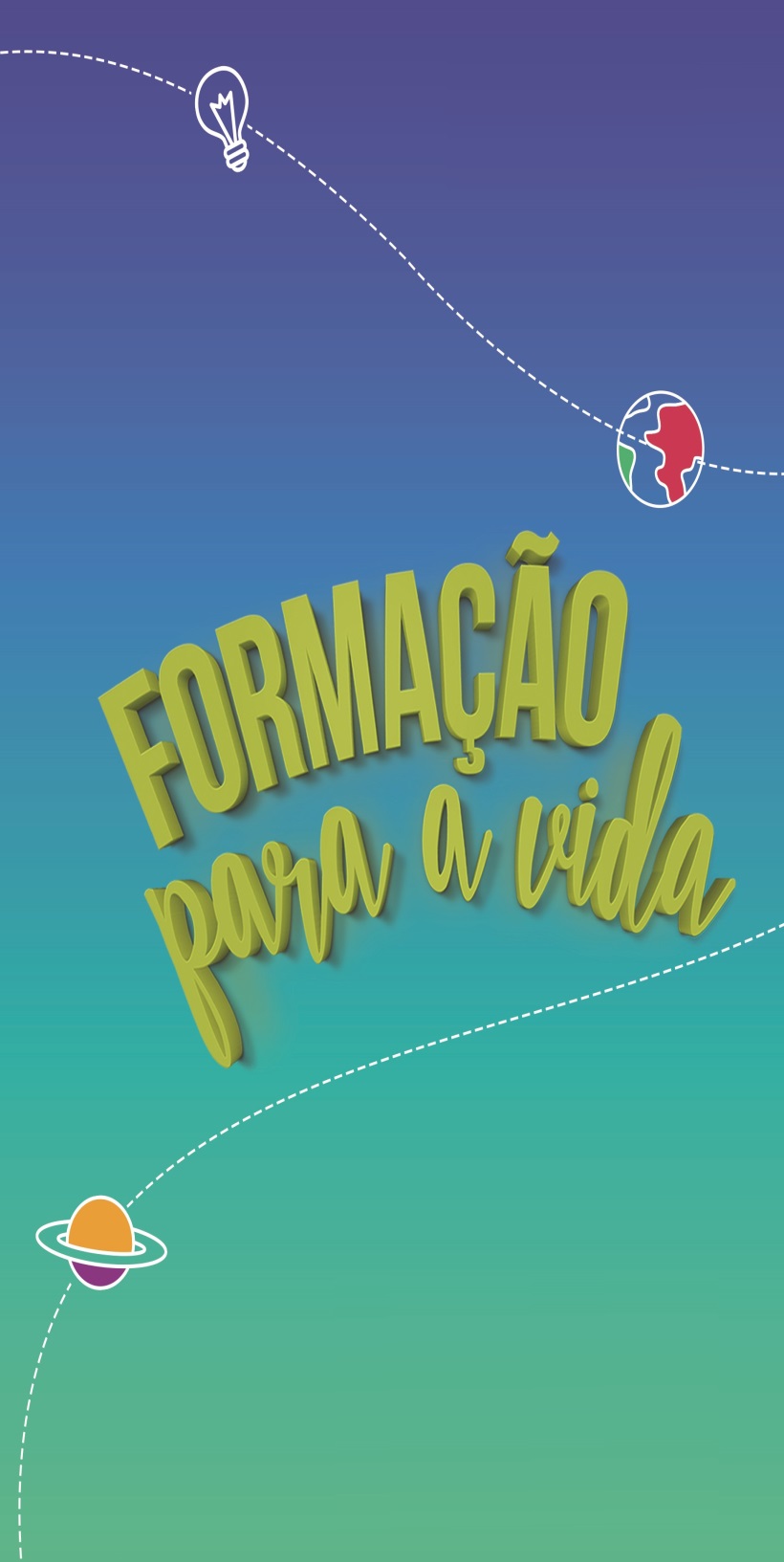 FREI HÉLIODIRETORMARIA DAS GRAÇAS PASSOSCOORDENADORA PEDAGÓGICAEns. Fund. Anos Finais e Ens. Médio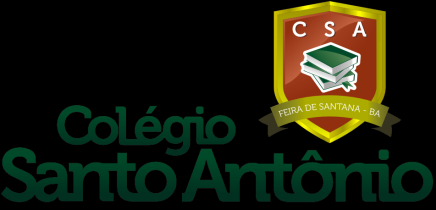 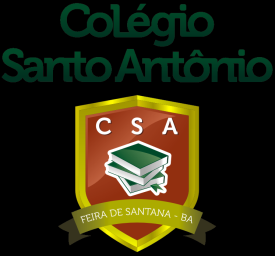 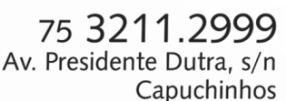 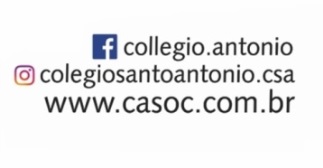 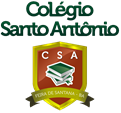 PROGRAMAÇÃOI CICLOIDENTIDADE COM A EDUCAÇÃOPREZADO(A) ESTUDANTE“Não existem sonhos impossíveis para aqueles que realmente acreditam que o poder realizador reside no interior de cada ser humano. Sempre que alguém descobre esse poder, algo antes considerado impossível se torna realidade.” (Albert Einstein)PARCIALPARCIALPARCIALDATADISCIPLINASPESO09/03 (Sábado)Química e Redação2,011/03 (Segunda-feira)Português / Filosofia e Sociologia2,013/03 (Quarta-feira)Biologia e Física ½ 2,016/03 (Sábado)Matemática e Hist. da Arte2,019/03 (Terça-feira)L. Estrangeira e Geografia2,023/03 (Sábado)História e Literatura 2,0GLOBALGLOBALGLOBALDATADISCIPLINASPESO06/04 (Sábado)Química e Redação5,008/04 (Segunda-feira)Português / Filosofia e Sociologia5,010/04 (Quarta-feira)Biologia e Física ½ 5,012/04 (Sexta-feira)Matemática e Hist. da Arte5,013/04 (Sábado)L. Estrangeira e Geografia5,015/04 (Segunda-feira)História e Literatura 5,0SIMULADOSIMULADOSIMULADODATAHORÁRIOPESO11/0507h20min às 12h30min3,016/0507h20min às 12h30min3,0LÍNGUA PORTUGUESAPARCIAL- Linguagem, Língua e Fala-Noções de semântica: sinonímia e heteronímia - o aspecto performático da linguagem-Leitura e interpretação de textos diversosGLOBAL-Leitura e interpretação de textos diversos -Estrutura e formação de palavras: Elementos mórficos -Estrutura e formação de palavras: os processos de formação de palavrasSOCIOLOGIAPARCIAL- Concepção conceitual, científica e o advento da Sociologia- Augusto Comte: PositivismoGLOBAL- Durkheim: Fato Social, Consciência coletiva e individual, Morfologia Social- Weber: ação social, ética Protestante e Espírito Capitalista- Marx: Teoria e Revolução, Materialismo Histórico, Alienação, Classes Sociais- Texto: Manifesto do Partido Comunista, CapitalismoHISTÓRIA DA ARTEPARCIAL/ GLOBAL- O que é Arte?- A arte na Pré-História- A Arte na Hélade (Grécia Clássica)- Arte na Roma Antiga INGLÊSPARCIAL- Text ComprehensionEstruturas de orações relativas à rotina/ cotidiano em diversas situações comunicativas e seus respectivos advérbios (Simple Present)GLOBAL- Text ComprehensionEstruturas de orações relativas a ações que acontecem no momento da fala (Present Continuous)MATEMÁTICAPARCIAL- Noção de conjuntosConjunto UniversoConjunto unitário e conjunto vazioSubconjuntosDiferenças entre dois conjuntosProblemas que envolvem conjuntos - Conjuntos numéricos NaturaisInteiros Racionais e dízimas periódicas ReaisComplexosIntervalos GLOBAL- A ideia de funçãoFunção IMCFunção e corrida de táxiFunção e Imposto de RendaTransformando tabelas em funções Domínio, contradomínio e imagem de uma funçãoNem toda relação é uma funçãoO conjunto domínio e imagem dada por intervalosCalculando elementos do domínio e da imagem de uma funçãoESPANHOLPARCIAL- Interpretación de diversos géneros textuales - Alfabeto- Artículos definidos- Contracciones- Probombres persolanes - Formas de tratamientoGLOBAL- Interpretación de diversos géneros textuales- Presente de indicativo: verbos regulares-Verbo ser: conjugación y usos em el Presente de Indicativo- Interrogativos y exclamativos - Géneros de los substantivos- Género de los adjetivos REDAÇÃOPARCIAL- Texto dissertativo-argumentativo-Estrutura: parágrafo, introdução, desenvolvimento e conclusão.- Análise geral das cinco competências do Enem.GLOBAL- Texto dissertativo-argumentativo-Estratégias de construção do parágrafo de introdução - Tese e Tema LITERATURAPARCIAL- Arte, literatura e representação: a arte da literatura e a relação entre a literatura e a realidade- Gêneros e estilos literários: épico, lírico, dramático e narrativo (épico moderno)- O texto literário: texto em prosa e em verso, noções de versificação e tipos de discursoGLOBAL- Trovadorismo:Contextualização histórica, feudalismo, cantigas de amor, amigo, escárnio e maldizer, a relação da música com a poesia e as novelas. HISTÓRIAPARCIAL- A história e o historiador - Tempo, memória e história- Da Pré-história às primeiras civilizações do Oriente- As civilizações do OrienteGLOBAL- Índia e China- Hebreus, fenícios e persas- A civilização GregaQUÍMICAPARCIAL- Conceitos iniciais e essenciais em química: Mudanças de estado físico Curvas de aquecimento e de resfriamento Pontos de fusão e de ebulição Material DensidadeSubstâncias químicas Subtâncias puras x misturas Separação de misturas Materiais de laboratório e segurança GLOBAL- Teoria atômicaA teoria atômica dos gregos Teoria atômica de DaltonA natureza elétrica da material Modelo atômico de Thomson Modelo atômico de Rutherford FÍSICAPARCIAL- Cinemática:Grandezas e unidades de medidaNotação científica e ordem de grandezaVelocidade médiaMovimento uniforme: função horária da posiçãoGráficos do movimento uniforme GLOBAL- Aceleração escalar média- Velocidade instantânea-Movimento variado: função horária da posiçãoBIOLOGIAPARCIAL- Ecologia:Conceitos básicos em EcologiaEstudo das populações Interpretações entre os seres vivos GLOBAL - A interdependência da vida- Os movimentos dos materiais e da energia na natureza - Sucessão ecológicaGEOGRAFIAPARCIAL- A geografia e a sua epistemologia (histórico do saber geográfico e o seu atual objeto de estudo)- Os movimentos realizados pela Terra no espaço e suas consequências para a organização do espaço geográfico - Orientação Espacial (Rosa dos Ventos)- Coordenadas GeográficasGLOBAL- Sistema de Fusos Horários e a Linha Internacional de Mudança de Data- Cartografia (História da cartografia, as tecnologias atuais usadas na produção cartográfica. A importância da escala no entendimento cartográfico. As projeções cartográficas e Anamorfoses. As curvas de nível.).FILOSOFIAPARCIAL-Mitologia e o nascimento da filosofia - Pré-socráticos - Sócrates GLOBAL- Platão- Conceito de Verdade - O amor platônico